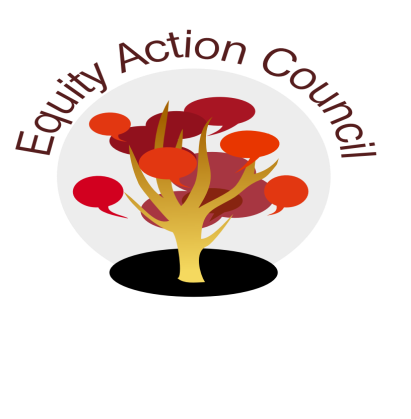 EAC Community AgreementsShow up, and choose to be present 
Pay attention to what has heart and meaning
Tell the truth without blame or judgment
Be open to outcome, not attached to outcome From The Four-Fold Way® by Angeles Arrien, Ph.D.Time Process   TopicFacilitator(s) 1:30pmII.    Introduction: Welcome and Check in With Participants   Alicia Cortez1:35pmIII.    Community Wellness Check ins Edmundo Norte2:10pmI/DIII:   Student and Basic Needs Survey: Student Survey & Voices Mallory Newell2:30IV: Subcommittee Updates: Equity Champion AwardCollege PlanningUpcoming Equity Trainings Equity Certification for ClassifiedMelissa Aguilar2:50pmIV.  Announcements Upcoming Equity TrainingsEquity Certification Training for Classified ProfessionalsErick Aragon2:55pmIVI.  AppreciationsAll